Publicado en  el 05/06/2015 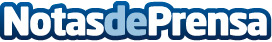 La AFPE asiste a la inauguración de PHotoEspaña 2015Datos de contacto:Nota de prensa publicada en: https://www.notasdeprensa.es/la-afpe-asiste-a-la-inauguracion-de_1 Categorias: Fotografía http://www.notasdeprensa.es